Library Schedule2021-2022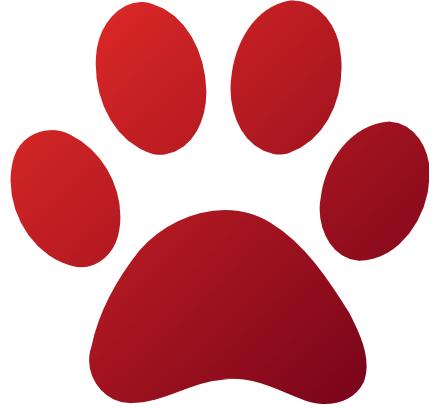 MondayTuesdayWedThurFriday7:40 – 8:00Morning Duty on the Bus loopMorning Duty on the Bus loopMorning Duty on the Bus loopMorning Duty on the Bus loopMorning Duty on the Bus loop8:00 – 8:40PlanningPlanningPlanningPlanningPlanning8:50 – 9:30LeeFielderFerrellBranningBolden9:35 – 10:15BurtonBoshellDupreeShoupeSlay10:20 – 11:00KicklighterWingoBrothersKirkham11:10 – 11:50NelsonTurnerFisher11:55 – 12:25LunchLunchLunchLunchLunch12:30 – 1:10LukerChandlerMoonGliddenMoseley1:15 – 1:55StephensonHallmanDavisLittle2:00 – 2:40MN FisherCookMcFarlandRhodesMessick2:45 – 3:15Afternoon Duty on Wetumpka StreetAfternoon Duty on Wetumpka StreetAfternoon Duty on Wetumpka StreetAfternoon Duty on Wetumpka StreetAfternoon Duty on Wetumpka Street